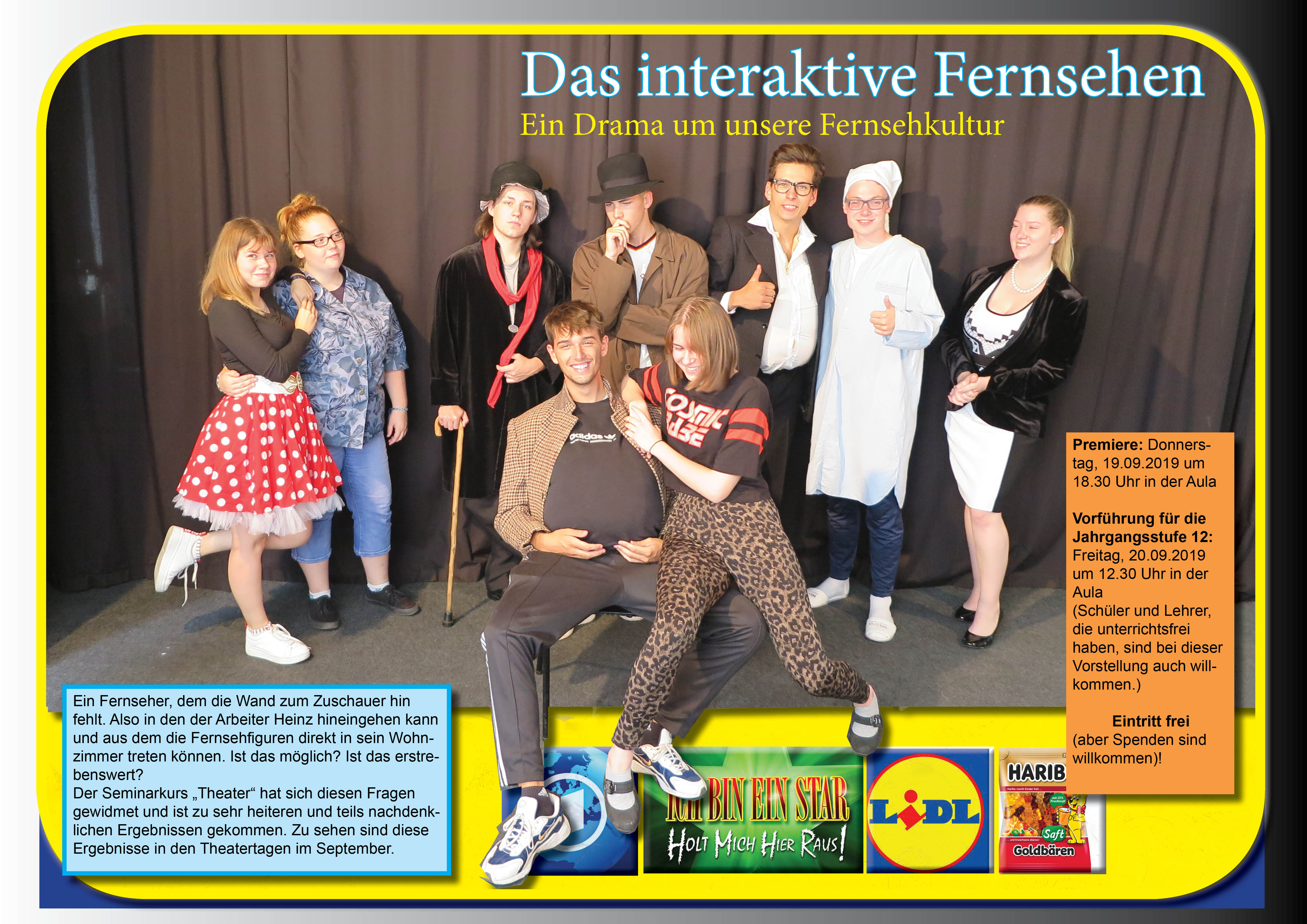 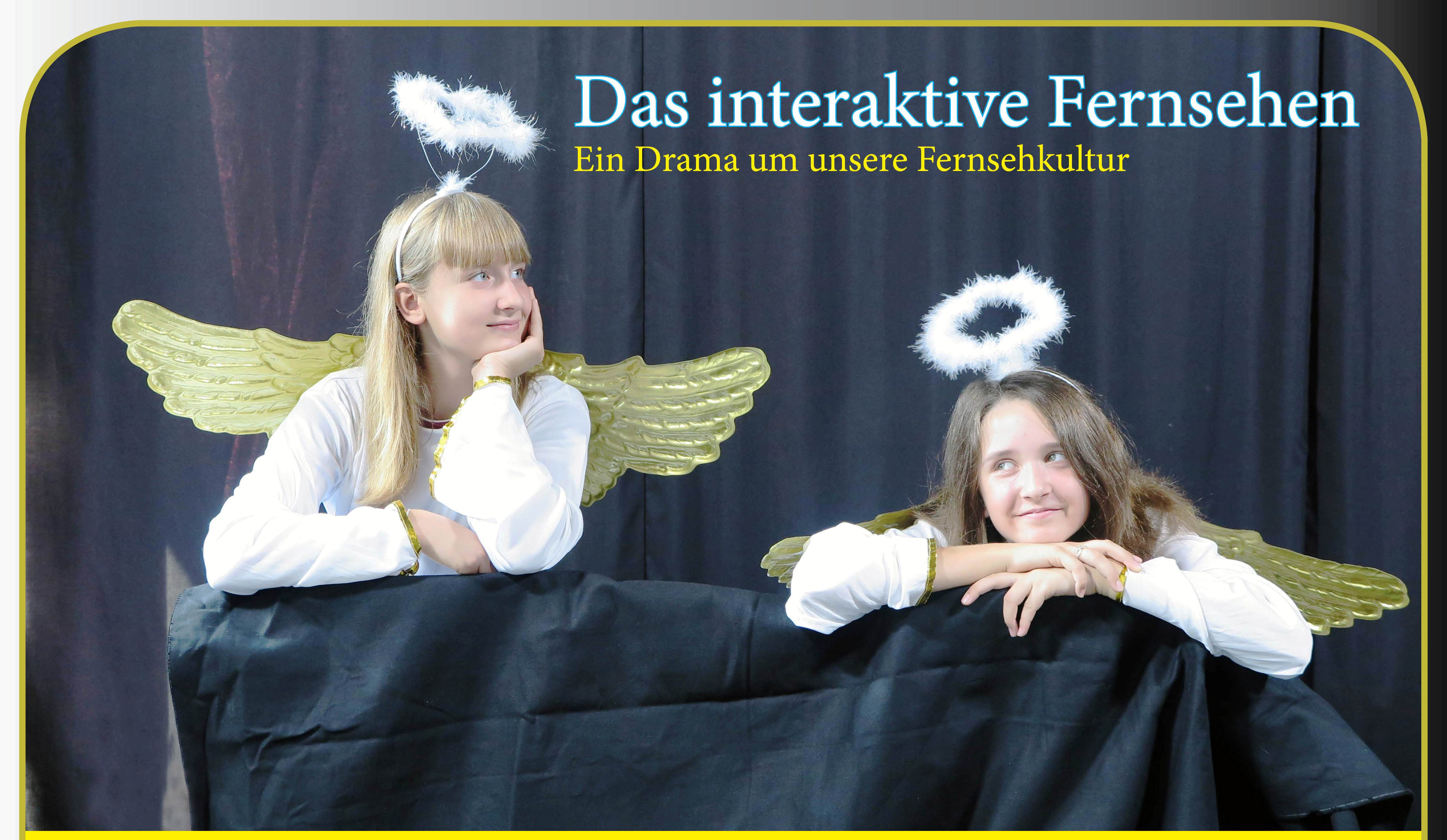 Text: Seminarkurs Theater unter Verwendung eines Skripts der Theatergruppe „Neustädter Dosseln“ aus Neustadt DosseDarstellerHeinz					Vincent de WallDirektor (Benno Freundlich) 		Saskia KlierMädchen aus dem Publikum		 Bianka SchulzBodyguard				David LiedtkeNachrichtensprecherin		Alicia JänschErmittler 	 			Aleksander StefanovicDonald Trump				Tim HusarzewskyMelanie Trump				Celina NoackKim Jong-un				David LiedtkeAngela Merkel				Alicia JänschOnkel Haribo/Mephisto		Bianka SchulzOnkel Willy				Davin FehlbergTänzer 1 (Lidl Werbung)		Alicia JänschTänzer 2 (Lidl Werbung)		Gerhard NehringTänzer 3 (Lid Werbung)		Liam FaulseitTänzer 4 (Lidl Werbung)		Leila NakkocheKranich (Grus Grus Stummus)	Philipp FunkBiene					Alicia JänschReporter Doku				Monique AulbachDr. Edelgard Empathie: 		(Vogel- bzw. Bienenversteherin)	Saskia KlierTamara (Dschungelcamp)		Bianka SchulzMutter (Dschungelcamp)		Celina NoackVater Torsten (Dschungelcamp)	Aleksander StefanovicFaust					Jos TrautermannFrau, die sich aufhängen will		Monique AulbachEngel 1 				Leni MosesEngel 2				Sophie PetersenKlavier: Aleksander StefanovicTechnische Leitung: Technikgruppe KantschuleBühne und Requisiten: Technikgruppe, Adriane Isidorzik und Emma FrickeGesamtleitung: Elke Schiefelbein und Erich Guist